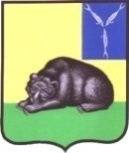 СОВЕТ МУНИЦИПАЛЬНОГО ОБРАЗОВАНИЯ ГОРОД ВОЛЬСКВОЛЬСКОГО МУНИЦИПАЛЬНОГО РАЙОНАСАРАТОВСКОЙ ОБЛАСТИР Е Ш Е Н И Е08 ноября 2018 года                     № 4/4-17                               г. ВольскО внесении изменений  в Генеральный  план  муниципального образования город   Вольск до 2025 года, утвержденный решением Совета муниципального образования город Вольск Вольскогомуниципального района Саратовской области от 10.06.2011 г. № 37/2-214        В целях исполнения  федерального  законодательства  в  сфере  градостроительства  и  соблюдения  прав  человека  на  благоприятные  условия  жизнедеятельности, прав  и  законных  интересов  правообладателей  земельных  участков  и  объектов  капитального  строительства,  руководствуясь  статьями 9, 24 - 25   Градостроительного  кодекса  Российской  Федерации,  Федеральным  законом  от  06.10.2003 № 131-ФЗ  «Об  общих  принципах  организации  местного  самоуправления  в  Российской  Федерации»,  ст. 19  Устава  муниципального  образования  город  Вольск  Вольского  муниципального  района  Саратовской  области, Совет  муниципального  образования  город  Вольск Вольского  муниципального района Саратовской области                                                          РЕШИЛ:         1. Внести в графическую  часть Генерального плана  муниципального образования   город Вольск до 2025 года, утвержденного  Решением Совета  муниципального образования город Вольск Вольского муниципального района Саратовской области  от 10.06.2011 г. № 37/2-214, следующие  изменения:       1) изложить схему «Предложения по территориальному планированию (проектный план). Фрагмент  1  М 1:10000»в новой  редакции (приложение № 1);      2) изложить «Схему границ функциональных зон М 1:10000» в новой  редакции (приложение № 2).        2. Контроль за исполнением  настоящего  решения  возложить  на  главу  муниципального  образования  город  Вольск.        3. Настоящее  решение  вступает  в  силу  со  дня  его  официального  опубликования.Глава муниципального образования город Вольск                                                                                М.А.КузнецовПриложение № 1 к решениюСовета  муниципального образованиягород  Вольск от 08.11.2018 г. № 4/4-17Фрагмент схемы «Предложения по территориальному планированию (проектный план)До: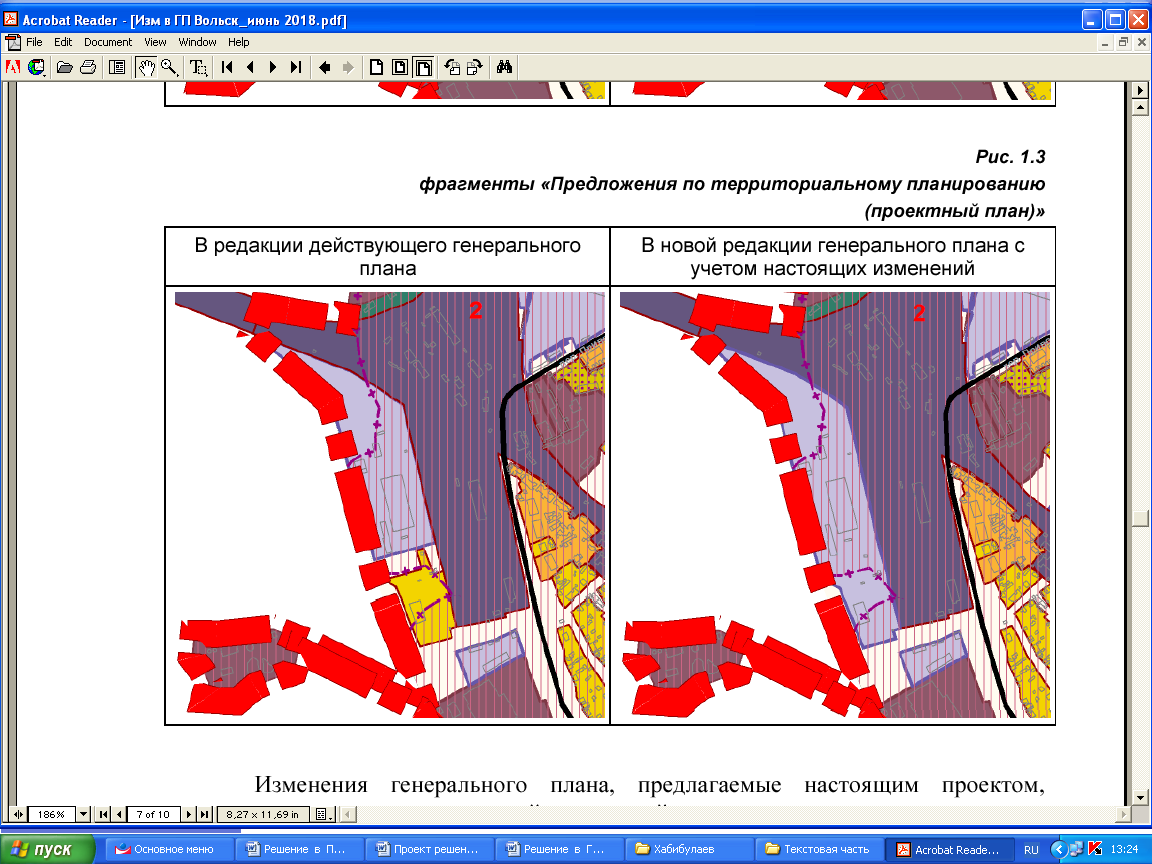 После: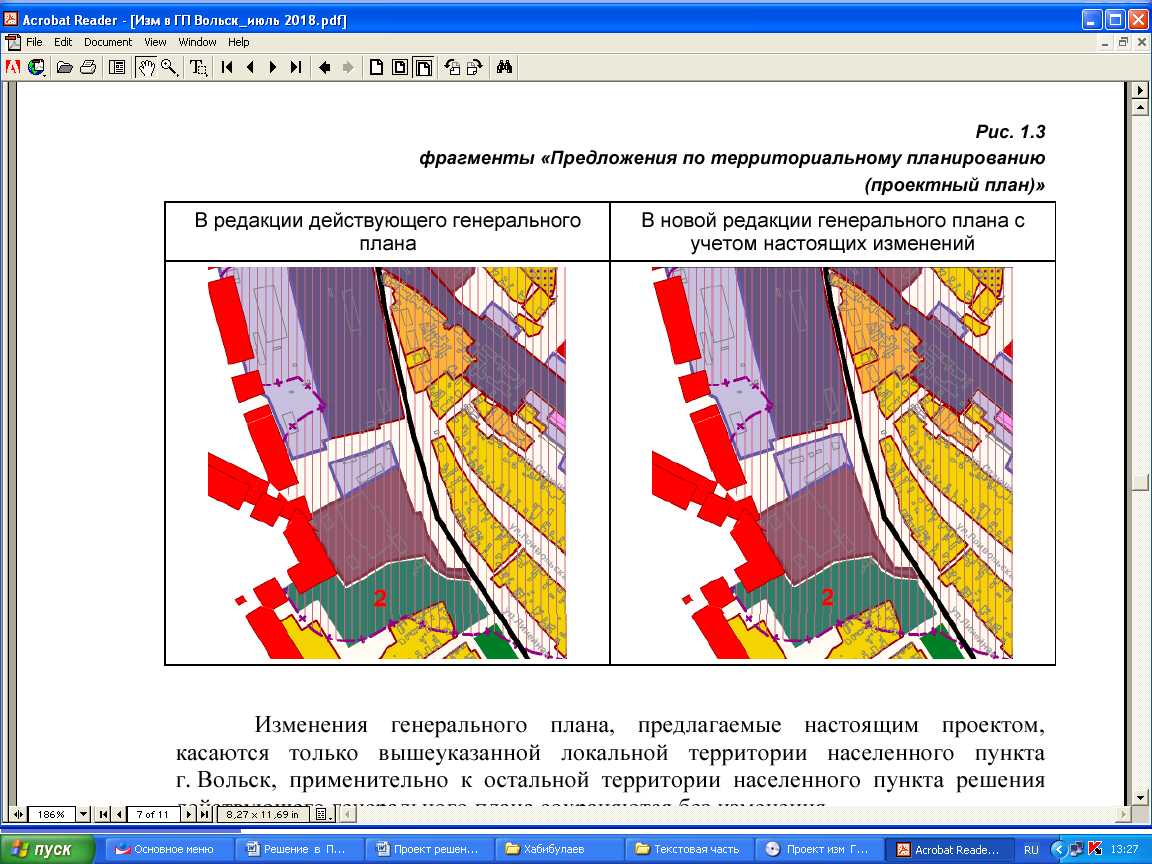 Глава муниципального образования город Вольск                                                                                М.А.КузнецовПриложение № 2 к решениюСовета  муниципального образованиягород  Вольск от 08.11.2018 г. № 4/4-17Фрагмент карты «Схема границ функциональных зон М 1:10000»До: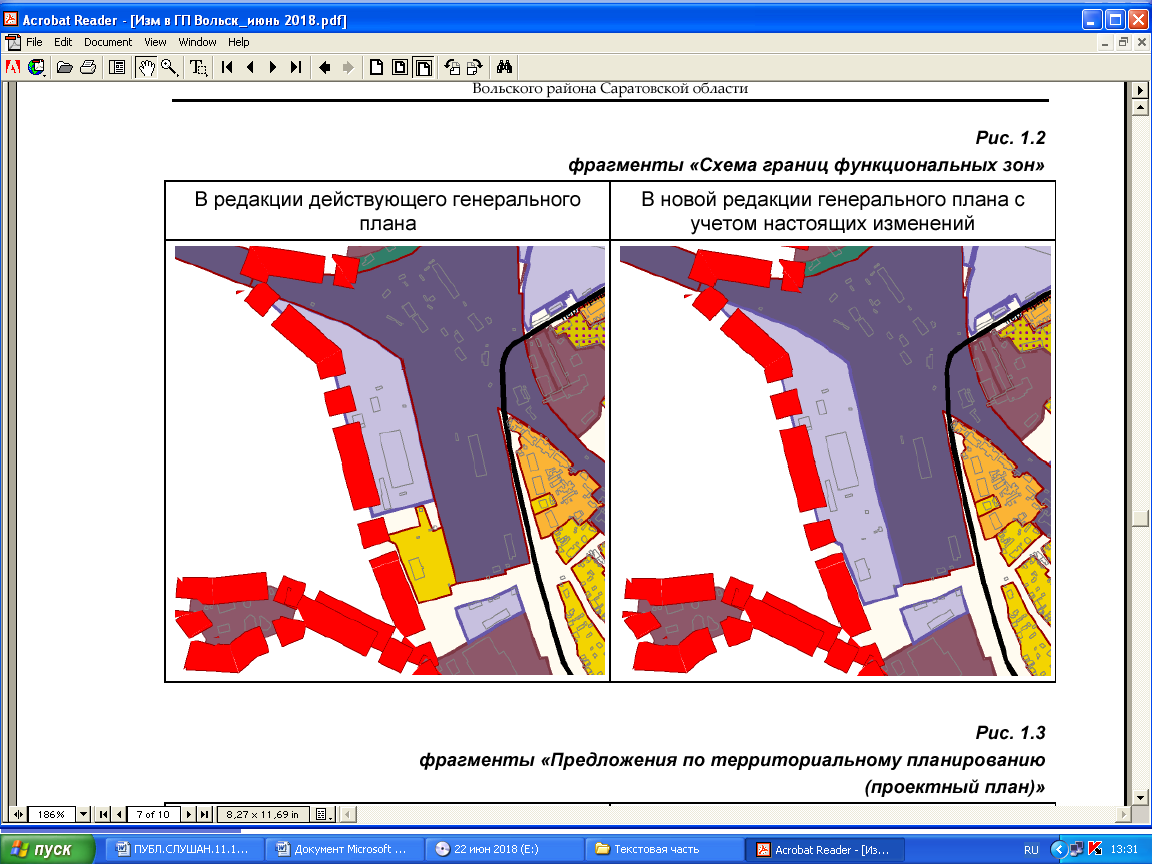 После: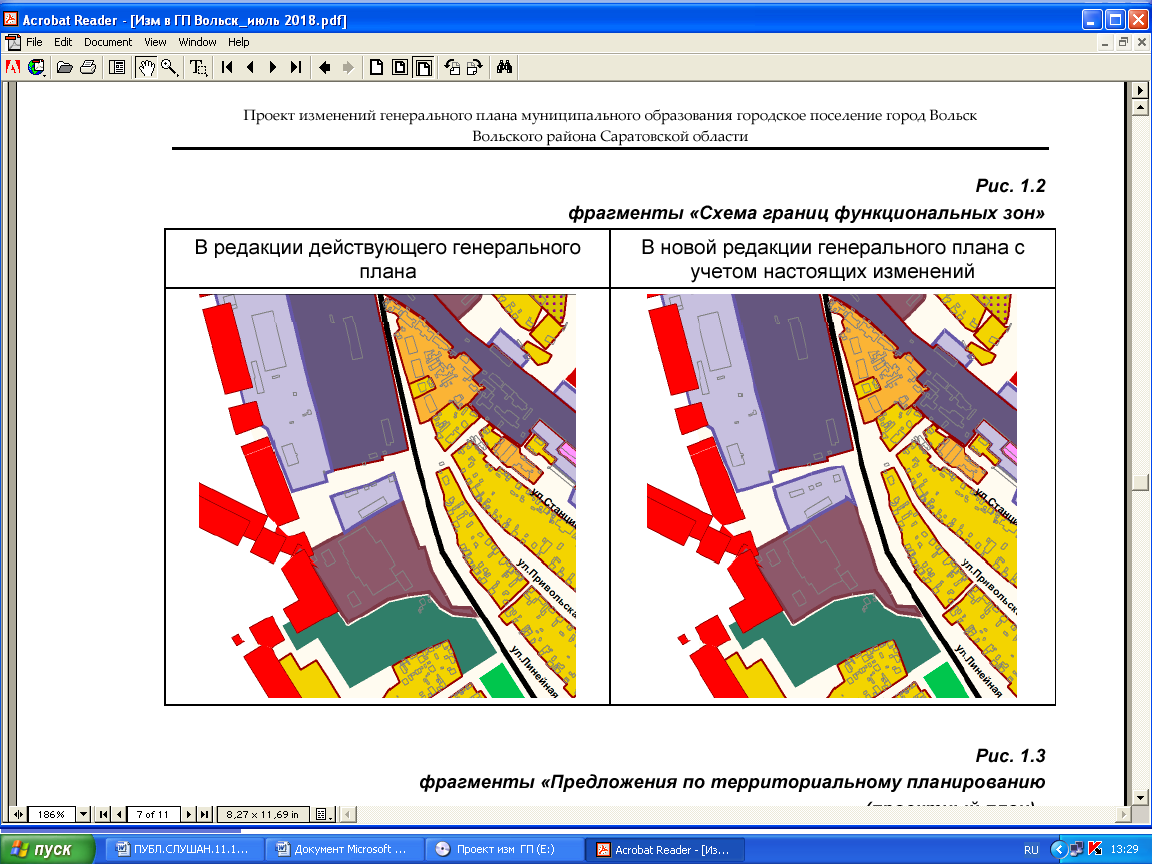 Глава муниципального образования город Вольск                                                                                М.А.Кузнецов